Реквізити навчальної дисципліниПрограма навчальної дисципліниОпис навчальної дисципліни, її мета, предмет вивчання та результати навчанняНавчальна дисципліна "Міжнародний бізнес" має на меті формування у студентів розуміння особливостей організації міжнародного бізнесу в умовах глобалізації економічних процесів та структурних змін у світовому виробництві та споживанні. Основними аспектами, що вивчає дисципліна, є: види та суб’єкти міжнародного бізнесу; основні моделі ведення міжнародного бізнесу та його ресурсне забезпечення; економічний аналіз міжнародних компаній та основи стратегічного управління. Після вивчення дисципліни студент: - отримає навички економічного аналізу діяльності міжнародних корпорацій;- володітиме навичками аналізу міжнародного бізнес середовища;- володітиме знаннями принципів організації міжнародного бізнесу;- розумітиме переваги та недоліки різновидів організаційно-правових форм міжнародного бізнесу;- знатиме основні положення нормативно-правового регулювання міжнародних бізнес-процесів;- розумітиме зміст та етапи процедури інтернаціоналізації малого та середнього бізнесу;- володітиме знаннями теоретичних основ міжнародного інвестування;- отримає навички розробки блок-схеми управління персоналом у міжнародних компаніях;- оволодіє навичками прогнозування основних тенденцій розвитку міжнародного бізнесу в умовах глобалізації;- вмітиме оцінювати доцільність здійснення міжнародних операцій з точки зору її змісту, правового регулювання та комерційної ефективності;- отримає досвід аналітичної роботи із вирішення бізнес-кейсів щодо розробки стратегій успішного функціонування компаній у міжнародному економічному просторі.Пререквізити та постреквізити дисципліни (місце в структурно-логічній схемі навчання за відповідною освітньою програмою)Передумовою вивчення навчальної дисципліни є базові знання із дисципліни «Основи економіки», «Мікроекономіка», «Макроекономіка».Зміст навчальної дисципліниРозділ 1. Теоретичні основи організації міжнародного бізнесуІсторія розвитку та сучасні особливості міжнародного бізнесуЦентри міжнародної ділової активності Процеси глобалізації та їх вплив на міжнародний бізнесРозділ 2. Аналіз функціонування міжнародного бізнесу2.1.Організаційні форми міжнародного бізнесу2.2. Міжнародні стратегічні альянси2.3.Економічний аналіз міжнародного бізнесуРозділ 3.Чинники розвитку міжнародного бізнесу3.1.Міжнародні стандарти якості3.2.Підприємницька етика у міжнародному бізнесі3.3. Управління людськими ресурсами та комунікації в міжнародних організаціях.3.4. Міжнародні бізнес стратегіїНавчальні матеріали та ресурсиСтудент отримує перелік рекомендованої основної та додаткової літератури, а також посилання на інформаційні ресурси. Вагому частку літератури складають актуальні праці вітчизняних та зарубіжних науковців. З використанням засобів комунікації, згаданих раніше у цьому документі, викладач поширює серед студентів необхідні навчальні матеріали.Базова література:1. Rugman A. The Oxford Handbook of International Business. 2nd ed. USA, Oxford University Press Inc., New York, 2009. 880 p.2.	Hill, Charles W. L. International business : Competing in the global marketplace, postscript 1997 / Charles W. L. Hill. Boston a. o. : Irwin/McGraw-Hill, 1998. 630 p.3.	Войтко С. В. Транснаціональні корпорації : навч. посіб. / С. В. Войтко, О. А. Гавриш, О. О. Корогодова, Т. Є. Моісеєнко. К. : КПІ ім. І. Сікорського, Вид-во «Політехніка», 2016. 208 с. 4.	Михайленко О.Г. Посібник до вивчення дисципліни «Міжнародний бізнес» / О. Г. Михайленко, Д. А. Красніков. Дн-ск: Видавництво «КИТ», 2014. 128 с.5.	Міжнародний бізнес : підручник / за ред. проф. В. А. Вергуна. К. : ВАДЕКС,  2014. 810 с. 6.	Журавльова І. В. Інформаційні системи міжнародного бізнесу : навч. посібник /  І. В. Журавльова, Р. М. Чен. Харків : ХНЕУ, 2006. 452 с.7. Управління міжнародним бізнесом: конспект лекцій для студентів В-27 економічного спрямування, аспірантів, викладачів / Н. Г. Ушакова, К. Ю.Величко, О. І. Печенка. Харків: Видавництво «Форт», 2016. 126с.Допоміжна література:8. Вергун В. А. Іноземні інвестиції: офшорні зони та їх інституції в міжнародному бізнесі : навчальний посібник / В. А. Вергун, О. І. Ступницький. Київ : Київський ун-т, 2012. 415 с.9.	Стратегія економічного розвитку в умовах глобалізації / за ред. Д. Г. Лук’яненко. К. : КНЕУ, 2005. 540с.10.	Круш П. В. Формування та розвиток моделі корпоративного управління в трансформаційній економіці / П. В. Круш, О. П.Кавтиш, А. В.Гречко, Ю. С.Чихачова. К.: Центр учбової літератури, 2007. 264 с.Інформаційні ресурси:http://ec.europa.eu/eurostathttp://www.ifc.orghttp://www.oecd.org/http://www.unido.org/http://www.wcoomd.org/http://www.worldbank.org/ http://www.wto.orghttps://iccwbo.org/https://www.weforum.org/https:// www.gorstat.kiev.ua.https:// www.ukrstat.gov.ua.Навчальний контентМетодика опанування навчальної дисципліни (освітнього компонента)Навчальним планом передбачено 36 год. лекційних занять, 18 год. практичних занять, 1 модульну контрольну роботу, індивідуальне завдання у вигляді реферату, видом семестрового контролю є залік.Застосовуються стратегії активного і колективного навчання, які визначаються наступними методами і технологіями:1) методи проблемного навчання (проблемний виклад, частково-пошуковий(евристична бесіда) і дослідницький метод);2) особистісно-орієнтовані (розвиваючі) технології, засновані на активнихформах і методах навчання ( «мозковий штурм», «аналіз ситуацій» ділові, рольові таімітаційні ігри, дискусія, експрес-конференція, навчальні дебати, круглий стіл, кейс-технологія, проектна технологія і ін.);3) інформаційно-комунікаційні технології, що забезпечують проблемно-дослідницький характер процесу навчання та активізацію самостійної роботи студентів (електронні презентації для лекційних занять, використання аудіо-, відео-підтримки навчальних занять, зокрема, аналіз мережевого сервісу YouTube щодо наявності та якості навчальних відеоматеріалів спеціалістів з дослідження та практики міжнародного бізнесу). Результати навчання, контрольні заходи та терміни виконання оголошуються студентам на першому занятті.Самостійна робота студента/аспірантаСамостійна робота студента охоплює такі складники як підготування до поточних опитувань, практичних занять, зокрема підготування тематичних завдань у вказаний викладачем термін, підготування до модульної контрольної роботи, до заліку.Політика та контрольПолітика навчальної дисципліни (освітнього компонента)Порушення термінів виконання завдань та заохочувальні балиВідвідування занять Відвідування лекцій, практичних занять, а також відсутність на них, не оцінюється. Однак,студентам рекомендується відвідувати заняття, оскільки на них викладається теоретичнийматеріал та розвиваються навички, необхідні для виконання семестрового індивідуального завдання. Система оцінювання орієнтована на отримання балів за активність студента, а також виконання завдань, які здатні розвинути практичні уміння та навички.Пропущені контрольні заходи оцінюванняЗавдання, яке подається на перевірку з порушенням терміну виконання, оцінюється з врахуванням штрафних балів.У разі пропуску з поважної причини заняття, на якому проходив контрольний захід, -    тестування можна написати в інший день за індивідуальним графіком;- тематичні завдання виконуються дистанційно, зберігаються на google диску та захищаються особисто на наступному відвіданому занятті.Процедура оскарження результатів контрольних заходів оцінюванняСтуденти мають можливість підняти будь-яке питання, яке стосується процедури контрольних заходів та очікувати, що воно буде розглянуто згідно із наперед визначеними процедурами.Студенти мають право оскаржити результати контрольних заходів, але обов’язково аргументовано, пояснивши з яким критерієм не погоджуються відповідно до оціночного листа та/або зауважень.Календарний рубіжний контрольПроміжна атестація студентів (далі – атестація) є календарним рубіжним контролем. Метою проведення атестації є підвищення якості навчання студентів та моніторинг виконання графіка освітнього процесу студентами.Академічна доброчесністьПолітика та принципи академічної доброчесності визначені у розділі 3 Кодексу честі Національного технічного університету України «Київський політехнічний інститут імені Ігоря Сікорського». Детальніше: https://kpi.ua/code.Норми етичної поведінкиНорми етичної поведінки студентів і працівників визначені у розділі 2 Кодексу честі Національного технічного університету України «Київський політехнічний інститут імені Ігоря Сікорського». Детальніше: https://kpi.ua/code.Навчання іноземною мовою Передбачено можливість проведення лекційних та практичних занять англійською мовою, що сприятиме оволодінню професійною термінологією мовою оригіналу. Кількість та графік проведення занять англійською мовою узгоджується викладачем  зі студентами на початку семестру.Позааудиторні заняттяПередбачається в межах вивчення навчальної дисципліни участь в конференціях, форумах, круглих столах тощо. Види контролю та рейтингова система оцінювання результатів навчання (РСО)Можливість отримання оцінки «автоматом»: так, у разі отримання рейтингу за семестр             RD ≥ 60 % від максимальної кількості балів (60 балів і вище).Таблиця відповідності рейтингових балів оцінкам за університетською шкалою:Додаткова інформація з дисципліни (освітнього компонента)Приклад типового індивідуального завдання представлено у додатку АПриклад модульної контрольної роботи представлено у додатку БВаріант тематичного завдання представлено у додатку ВТестування проводиться з використанням онлайн гугл-форм, з автоматичним оцінюванням.Робочу програму навчальної дисципліни (силабус):Складено доцентом кафедри міжнародної економіки, канд. екон. наук., доцент,                     Кухарук Анна ДмитрівнаУхвалено кафедрою міжнародної економіки (протокол № 11 від 26.05.2021)Погоджено Методичною комісією факультету (протокол № 10 від 15.06.2021)Додаток АІндивідуальне завдання з дисципліни «КОНКУРЕНЦІЯ ТА КОНКУРЕНТОСПРОМОЖНІСТЬ міжнародного бізнесу»Формою індивідуального завдання є реферат. Кожна тема реферату в межах тематики узгоджується індивідуально. Тематика рефератів для вибору студентами представлена нижче.Розвиток експортно-імпортної діяльності вітчизняних підприємствПерспективні напрями організації міжнародного бізнесуОсобливості функціонування міжнародних стартапів.Економічна ефективність інвестування в міжнародному бізнесі.Проблеми виходу вітчизняних підприємств на міжнародні ринки.Види міжнародних бізнес стратегій.Проблеми започаткування міжнародного бізнесу.Тенденції розвитку міжнародних товарних ринків.Тенденції розвитку міжнародних ринків послуг.Тенденції розвитку міжнародних ринків капіталу.Тенденції розвитку світового валютного ринку.Проблеми реалізації франчайзингової моделі бізнесу в Україні.Кейси успішних міжнародних компаній.Причини банкрутства міжнародних корпорацій.Особливості діяльності ТНК в країнах, що розвиваються.Особливості діяльності ТНК в країнах з перехідною економікою.Особливості діяльності ТНК в розвинутих країнах.Алгоритм пошуку торгівельних партнерів.Методи дослідження міжнародного бізнесу.Показники розвитку міжнародного бізнесу.Чинники розвитку міжнародного бізнесу (за видами діяльності).Розвиток міжнародного підприємництва у сфері цифрової економіки.Розвиток міжнародного підприємництва у сфері економіки знань.Розвиток міжнародного підприємництва у сфері інтелектуальної власності.Розвиток міжнародного підприємництва у сфері трансферу технологій.Особливості міжнародного бізнесу в умовах Індустрії 4.0Формат: друкований документ зі стандартним титульним аркушем (ВНЗ, назва дисципліни, назва роботи, ПІБ автора, група, місто, рік виконання роботи). Структура: Вступ, основна частина, висновок. Обсяг роботи: 15 сторінок А 4. Шрифт: Times New Roman, 14, 1,5 інтервал. Мінімальний обсяг використаних джерел: 25.СИТЕМА ОЦІНЮВАННЯ ВИКОНАНОГО ЗАВДАННЯДодаток БТипове завдання модульної контрольної роботиТеоретичний блок1. Розкрийте зміст основних видів міжнародного бізнесу2. Поясніть відмінність організаційно-правових форм підприємства на міжнародному ринку3. Назвіть основні методи оцінювання розвитку міжнародного бізнесуПрактичний блокСкладіть укрупнену схему процесів управління персоналом міжнародної корпораціїЗа даними додатку* визначте метод, за яким було здійснено оцінювання міжнародного бізнесу. Яких помилок допустився аналітик?*додаток МКР видається у вигляді додаткового документу/презентації/переліку тощо.СИСТЕМА ОЦІНЮВАННЯ МКРДодаток В Варіант тематичного завдання (витяг з Google classroom)З використанням ресурсу Trendeconomy.com (скріншот стартової сторінки див. нижче) та світових рейтингів (за вибором студента) потрібно:1. Скласти перелік 5 найбільших світових експортерів (країни світу) 2. Зазначити найбільші товарні групи (1 група для кожного експортера, код та назва) 3. Зазначити найбільших партнерів цих країн (1-2 партнери для кожного експортера) та напрями їх співпраці. 4. Завантажити в гугл клас роботу у форматі .docx та посилання на рейтинг, що обуло використано.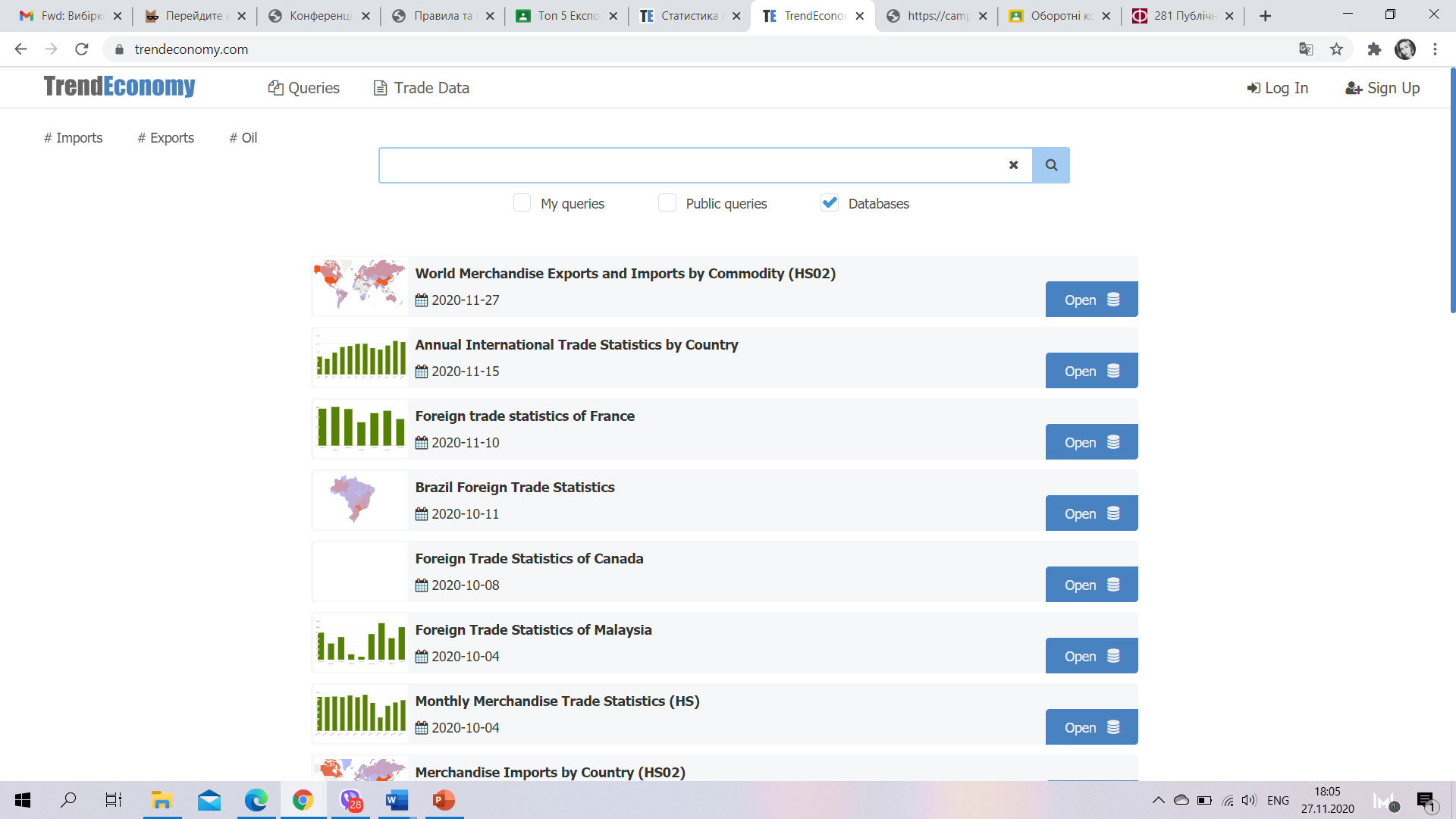 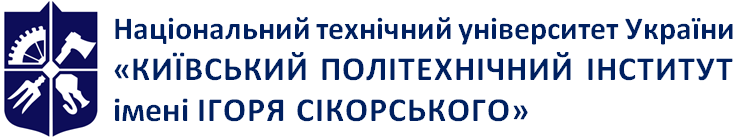 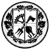 Кафедра міжнародної економікиміжнародний бізнес Робоча програма навчальної дисципліни (Силабус)міжнародний бізнес Робоча програма навчальної дисципліни (Силабус)міжнародний бізнес Робоча програма навчальної дисципліни (Силабус)Рівень вищої освітиПерший (бакалаврський) Галузь знань05 Соціальні та поведінкові наукиСпеціальність051 ЕкономікаОсвітня програмаМіжнародна економікаСтатус дисципліниВибірковаФорма навчанняОчна (денна)Рік підготовки, семестр2021-2022 н.р., 3 курс,  1й семестрОбсяг дисципліни4 кредитиСеместровий контроль/ контрольні заходиЗалікРозклад занятьhttp://rozklad.kpi.ua Мова викладанняУкраїнськаІнформація про 
керівника курсу / викладачівЛекції та практичні: Кухарук  Анна Дмитрівна, доцент кафедри міжнародної економіки, к.е.н., доц., annakukharuk@gmail.com Розміщення курсуGoogle classroom № з/пРезультати навчанняМетодинавчанняФорми оцінювання (контрольнізаходи)Термін виконання1Знання теоретичних основ організації міжнародного бізнесуПрезентація лекційного матеріалу студентам, робота в групах, самостійна пошукова робота, аналіз наукових статей, перегляд тематичних відеоматеріалівТестування Тиждень 1-52Навички економічного аналізу міжнародного бізнесу Презентація лекційного матеріалу студентам, кейс-стаді, робота в командахТематичне завдання Тиждень 6-123Навички визначення факторів розвитку міжнародного бізнесуПрезентація лекційного матеріалу студентам, кейс-стаді,  перегляд тематичних відеоматеріалівМодульна контрольна роботаТиждень 13-154Навички систематизації наукових праць з питань ведення міжнародного бізнесуІндивідуальне завданняРефератТиждень 16-18№ лекціїНазва теми лекції та перелік основних питань1-2Тема 1. Історія розвитку та сучасні особливості міжнародного бізнесуСутність міжнародного бізнесу. Характерні риси сучасного міжнародного бізнесу. Види міжнародного бізнесу та їх характеристика. Етапи розвитку міжнародного бізнесу та їх характеристика. Порівняльні особливості сучасної фази розвитку міжнародного бізнесу в історичному контексті. 3-4Тема 2. Центри міжнародної ділової активностіЗовнішнє середовище міжнародного бізнесу. Глобальні фінансові центри. Світовий рейтинг сталості розвитку міст: економічний аспект. Характеристика ділових центрів міжнародного економічного простору. Розподіл та концентрація капіталу: частка основних ділових центрів та перспективи України.5-6Тема 3. Процеси глобалізації та їх вплив на міжнародний бізнесГлобалізація: сутність, значення, передумови та наслідки.  Характеристика основних причин, що дають імпульс глобалізації, а саме зміна середовища міжнародного бізнесу та стратегічні потреби компанії. Вплив процесів глобалізації на міжнародний бізнес (зміна умов ведення бізнесу).7-8Тема 4. Організаційні форми міжнародного бізнесуМіжнародна мережева економічна структура. Холдингова форма організації ТНК. Схеми участі в акціонерному капіталі ТНК.  Материнська компанія як організаційно-економічний центр управління. Способи формування ТНК. Структури управління ТНК типу «концерн», «конгломерат», «фінансова група».9-10Тема 5. Міжнародні стратегічні альянсиМіжнародна співпраця компаній. Переваги формування стратегічних альянсів. Функціональні та неформальні угоди МСА. Класифікація МСА. Міжнародні альянсові мережі. Організація діяльності стратегічних альянсів. Причини успіху або невдачі МСА. Складнощі функціонування стратегічних альянсів. Причини існування СА після їх невдачі.11-12Тема 6. Економічний аналіз міжнародного бізнесуПроцеси розвитку міжнародного бізнесу. Джерела інформації для аналізу розвитку МБ. Підходи по оцінювання розвитку міжнародного бізнесу. Методичні основи економічного аналізу МБ. Основні показники розвитку МБ. Результати аналізу розвитку МБ. Аналітичне підґрунтя для прогнозування розвитку МБ.13Тема 7. Проблеми міжкультурної комунікації в міжнародних компаніяхЗначення крос-культурних відмінностей у МБ. Типи культур. Вплив культури на міжнародні комунікації. Проксеміка, хаптика, окулітика.14Тема 8. Підприємницька етика у міжнародному бізнесіСутність та роль етики у МБ. Корпоративний кодекс та корпоративна культура. Соціальна відповідальність ТНК.15-16Тема 9. Управління людськими ресурсами та комунікації в міжнародних організаціях.Делегування працівників закордон. Типи та моделі менеджменту персоналу в ТНК. Блок-схема управління персоналом у МБ. Методика оцінювання ефективністю управління людськими ресурсами ТНК.17-18Тема 10. Міжнародні бізнес стратегії.Сутність поняття «стратегія» у МБ. Особливості стратегічного планування міжнародної економічної діяльності. Стратегічні профілі діяльності в МБ. Класифікація міжнародних бізнес стратегій. Процес стратегічного планування в ТНК. Управління реалізацією міжнародної бізнес стратегії№ п/зПерелік основних питань за темами1-2Тема 1. Історія розвитку та сучасні особливості міжнародного бізнесуСутність міжнародного бізнесу. Характерні риси сучасного міжнародного бізнесу. Види міжнародного бізнесу та їх характеристика. Етапи розвитку міжнародного бізнесу та їх характеристика. Порівняльні особливості сучасної фази розвитку міжнародного бізнесу в історичному контексті. 3-4Тема 2. Центри міжнародної ділової активностіЗовнішнє середовище міжнародного бізнесу. Глобальні фінансові центри. Світовий рейтинг сталості розвитку міст: економічний аспект. Характеристика ділових центрів міжнародного економічного простору. Розподіл та концентрація капіталу: частка основних ділових центрів та перспективи України.5-6Тема 3. Процеси глобалізації та їх вплив на міжнародний бізнесГлобалізація: сутність, значення, передумови та наслідки.  Характеристика основних причин, що дають імпульс глобалізації, а саме зміна середовища міжнародного бізнесу та стратегічні потреби компанії. Вплив процесів глобалізації на міжнародний бізнес (зміна умов ведення бізнесу).7-8Тема 4. Організаційні форми міжнародного бізнесуМіжнародна мережева економічна структура. Холдингова форма організації ТНК. Схеми участі в акціонерному капіталі ТНК.  Материнська компанія як організаційно-економічний центр управління. Способи формування ТНК. Структури управління ТНК типу «концерн», «конгломерат», «фінансова група».9-10Тема 5. Міжнародні стратегічні альянсиМіжнародна співпраця компаній. Переваги формування стратегічних альянсів. Функціональні та неформальні угоди МСА. Класифікація МСА. Міжнародні альянсові мережі. Організація діяльності стратегічних альянсів. Причини успіху або невдачі МСА. Складнощі функціонування стратегічних альянсів. Причини існування СА після їх невдачі.11-12Тема 6. Економічний аналіз міжнародного бізнесуПроцеси розвитку міжнародного бізнесу. Джерела інформації для аналізу розвитку МБ. Підходи по оцінювання розвитку міжнародного бізнесу. Методичні основи економічного аналізу МБ. Основні показники розвитку МБ. Результати аналізу розвитку МБ. Аналітичне підґрунтя для прогнозування розвитку МБ.13Тема 7. Проблеми міжкультурної комунікації в міжнародних компаніяхЗначення крос-культурних відмінностей у МБ. Типи культур. Вплив культури на міжнародні комунікації. Проксеміка, хаптика, окулітика.14Тема 8. Підприємницька етика у міжнародному бізнесіСутність та роль етики у МБ. Корпоративний кодекс та корпоративна культура. Соціальна відповідальність ТНК.15-16Тема 9. Управління людськими ресурсами та комунікації в міжнародних організаціях.Делегування працівників закордон. Типи та моделі менеджменту персоналу в ТНК. Блок-схема управління персоналом у МБ. Методика оцінювання ефективністю управління людськими ресурсами ТНК.17-18Тема 10. Міжнародні бізнес стратегії.Сутність поняття «стратегія» у МБ. Особливості стратегічного планування міжнародної економічної діяльності. Стратегічні профілі діяльності в МБ. Класифікація міжнародних бізнес стратегій. Процес стратегічного планування в ТНК. Управління реалізацією міжнародної бізнес стратегіїЗаохочувальні балиЗаохочувальні балиШтрафні балиШтрафні балиКритерійВаговий балКритерійВаговий балНаписання  тематичної статті/тез доповіді5 балівНе передбаченоНе передбаченоКритерійПерша атестаціяДруга атестаціяТермін атестації 8-ий тиждень14-ий тижденьУмовою отримання атестацій є поточний рейтинг ≥ 11 балів≥ 27 балів№ з/пКонтрольний захід оцінювання%Ваговий балКіл-тьВсього1.Тестування 10101102.Тематичне завдання10101153.Модульна контрольна робота12121124.Індивідуальне завдання1010110Робота на практичних заняттях, участь в обговореннях, дискусії, вирішення поточних кейсів тощо1829185Залік4040140Всього, балівВсього, балівВсього, балівВсього, балів100Обов’язкова умова допуску до екзаменуОбов’язкова умова допуску до екзаменуКритерій1Поточний рейтингRD ≥ 60 % від максимальної кількості балів за семестр до іспиту (60*0,5=30 балів).2Індивідуальне завданняЗавдання виконане, плагіат відсутній3Модульна контрольна роботаРобота виконанаКількість балівОцінка100-95Відмінно94-85Дуже добре84-75Добре74-65Задовільно64-60ДостатньоМенше 60НезадовільноНе виконані умови допускуНе допущеноСкладові оцінкиСкладові оцінкиКритерійВаговий балПовнота висвітлення теми3 балівОбсяг використаних інформаційних джерел2 балиЛогічність та послідовність викладення матеріалу2 балиВираження власної думки автора3 балиВсього10 балівСкладові оцінкиСкладові оцінкиСкладові оцінкиСкладові оцінкиКритерійВаговий балТеоретичний блокПрактичний блокПовнота висвітлення відповідей на складові завдання6 балів3 балів3 балівТочність та логічність викладення матеріалу, наявність власної думки студента6 балів3 балів3 балівРазом за МКР12 балів12 балів12 балів